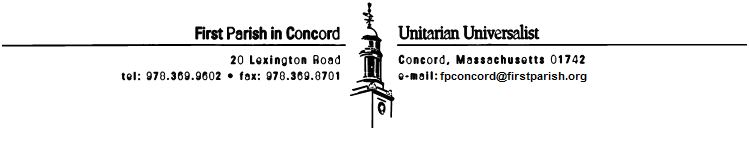 CRIMINAL OFFENDER RECORD INFORMATION (CORI)First Parish requires a background check on all employees, and volunteers working with children and youth.  This is in keeping with Massachusetts Law and First Parish policies.  The information you provide on this form is kept in a locked cabinet until we receive a CORI report from the Commonwealth.  At that time, your application is shredded and the report is kept electronically.  The report contains name, birthdate, and any past criminal activity.  If you have any questions about completing this form or its results, please contact the Business Office at First Parish.THANK YOU!___________________________	___________________________	___________________	LAST NAME				FIRST NAME				MIDDLE NAME_______	____________________________________	SUFFIX		MAIDEN NAME OR ALIAS (IF APPLICABLE)__________________		___  ___  --  ___  ___  ___  ___DATE OF BIRTH			LAST SIX DIGITS OF SOCIAL SECURITY NUMBERSIGNATURE